ΠΕΡΙΓΡΑΦΗ ΠΡΟΤΕΙΝΟΜΕΝΟΥ ΘΕΜΑΤΟΣ ΠΤΥΧΙΑΚΗΣ ΕΡΓΑΣΙΑΣ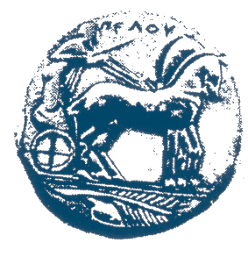 ΕΛΛΗΝΙΚΗ ΔΗΜΟΚΡΑΤΙΑΠΑΝΕΠΙΣΤΗΜΙΟ ΠΕΛΟΠΟΝΝΗΣΟΥ    Σχολη: ΜΗΧΑΝΙΚΩΝΤμημα: ΗΛΕΚΤΡΟΛΟΓΩΝ ΜΗΧΑΝΙΚΩΝ & ΜΗΧΑΝΙΚΩΝ ΥΠΟΛΟΓΙΣΤΩΝΔιεύθυνση: Μ. Αλεξάνδρου 1, Τηλ.:2610 - 369236, fax: 2610-369193Τίτλος: Κατασκευή ηλεκτρονικού καταστήματος ποδοσφαιρικών εμφανίσεωνΤίτλος: Κατασκευή ηλεκτρονικού καταστήματος ποδοσφαιρικών εμφανίσεωνΤίτλος: Κατασκευή ηλεκτρονικού καταστήματος ποδοσφαιρικών εμφανίσεωνΤίτλος: Κατασκευή ηλεκτρονικού καταστήματος ποδοσφαιρικών εμφανίσεωνΕπιβλέπων: Γιώργος Ασημακόπουλοςe-mail:asim@uop.grΆτομα1Στόχος της πτυχιακής εργασίας είναι η κατανόηση των βασικών πτυχών που αφορούν τη διαδικασία σχεδιασμού, ανάπτυξης και λειτουργίας ενός ηλεκτρονικού καταστήματος. Ο στόχος αυτός οδηγεί στην απόκτηση δεξιοτήτων από τους φοιτητές σε όλα τα στάδια του κύκλου ζωής ενός ηλεκτρονικού καταστήματος, συμπεριλαμβανομένου του σχεδιασμού και της ανάπτυξης του λογισμικού, καθώς και των απαραίτητων εμπορικών και οικονομικών διαδικασιών.Στόχος της πτυχιακής εργασίας είναι η κατανόηση των βασικών πτυχών που αφορούν τη διαδικασία σχεδιασμού, ανάπτυξης και λειτουργίας ενός ηλεκτρονικού καταστήματος. Ο στόχος αυτός οδηγεί στην απόκτηση δεξιοτήτων από τους φοιτητές σε όλα τα στάδια του κύκλου ζωής ενός ηλεκτρονικού καταστήματος, συμπεριλαμβανομένου του σχεδιασμού και της ανάπτυξης του λογισμικού, καθώς και των απαραίτητων εμπορικών και οικονομικών διαδικασιών.Στόχος της πτυχιακής εργασίας είναι η κατανόηση των βασικών πτυχών που αφορούν τη διαδικασία σχεδιασμού, ανάπτυξης και λειτουργίας ενός ηλεκτρονικού καταστήματος. Ο στόχος αυτός οδηγεί στην απόκτηση δεξιοτήτων από τους φοιτητές σε όλα τα στάδια του κύκλου ζωής ενός ηλεκτρονικού καταστήματος, συμπεριλαμβανομένου του σχεδιασμού και της ανάπτυξης του λογισμικού, καθώς και των απαραίτητων εμπορικών και οικονομικών διαδικασιών.Στόχος της πτυχιακής εργασίας είναι η κατανόηση των βασικών πτυχών που αφορούν τη διαδικασία σχεδιασμού, ανάπτυξης και λειτουργίας ενός ηλεκτρονικού καταστήματος. Ο στόχος αυτός οδηγεί στην απόκτηση δεξιοτήτων από τους φοιτητές σε όλα τα στάδια του κύκλου ζωής ενός ηλεκτρονικού καταστήματος, συμπεριλαμβανομένου του σχεδιασμού και της ανάπτυξης του λογισμικού, καθώς και των απαραίτητων εμπορικών και οικονομικών διαδικασιών.Αντικείμενο της πτυχιακής εργασίας είναι η δημιουργία ενός πλήρως λειτουργικού ηλεκτρονικού καταστήματος, γνωστού και ως e-shop, με επίκεντρο την πώληση ποδοσφαιρικών εμφανίσεων από ομάδες όλου του κόσμου ανά πρωτάθλημα και χρονολογία . Η εργασία περιλαμβάνει μια λεπτομερή περιγραφή της διαδικασίας ανάπτυξης αυτού του ηλεκτρονικού καταστήματος, με τη χρήση τεχνολογιών όπως WordPress, Web Server, php και  MySQL.Αντικείμενο της πτυχιακής εργασίας είναι η δημιουργία ενός πλήρως λειτουργικού ηλεκτρονικού καταστήματος, γνωστού και ως e-shop, με επίκεντρο την πώληση ποδοσφαιρικών εμφανίσεων από ομάδες όλου του κόσμου ανά πρωτάθλημα και χρονολογία . Η εργασία περιλαμβάνει μια λεπτομερή περιγραφή της διαδικασίας ανάπτυξης αυτού του ηλεκτρονικού καταστήματος, με τη χρήση τεχνολογιών όπως WordPress, Web Server, php και  MySQL.Αντικείμενο της πτυχιακής εργασίας είναι η δημιουργία ενός πλήρως λειτουργικού ηλεκτρονικού καταστήματος, γνωστού και ως e-shop, με επίκεντρο την πώληση ποδοσφαιρικών εμφανίσεων από ομάδες όλου του κόσμου ανά πρωτάθλημα και χρονολογία . Η εργασία περιλαμβάνει μια λεπτομερή περιγραφή της διαδικασίας ανάπτυξης αυτού του ηλεκτρονικού καταστήματος, με τη χρήση τεχνολογιών όπως WordPress, Web Server, php και  MySQL.Αντικείμενο της πτυχιακής εργασίας είναι η δημιουργία ενός πλήρως λειτουργικού ηλεκτρονικού καταστήματος, γνωστού και ως e-shop, με επίκεντρο την πώληση ποδοσφαιρικών εμφανίσεων από ομάδες όλου του κόσμου ανά πρωτάθλημα και χρονολογία . Η εργασία περιλαμβάνει μια λεπτομερή περιγραφή της διαδικασίας ανάπτυξης αυτού του ηλεκτρονικού καταστήματος, με τη χρήση τεχνολογιών όπως WordPress, Web Server, php και  MySQL.Η εργασία περιλαμβάνειΘεωρητική μελέτη  Σχεδιασμό και ανάπτυξη του ηλεκτρονικού καταστήματοςΗ εργασία περιλαμβάνειΘεωρητική μελέτη  Σχεδιασμό και ανάπτυξη του ηλεκτρονικού καταστήματοςΗ εργασία περιλαμβάνειΘεωρητική μελέτη  Σχεδιασμό και ανάπτυξη του ηλεκτρονικού καταστήματοςΗ εργασία περιλαμβάνειΘεωρητική μελέτη  Σχεδιασμό και ανάπτυξη του ηλεκτρονικού καταστήματοςΣχετιζόμενα ΜαθήματαΠρωτεύοντα: Βάσεις δεδομένων, Προγραμματισμός διαδικτύουΔευτερεύοντα: Ψηφιακή κοινωνία και οικονομίαΣχετιζόμενα ΜαθήματαΠρωτεύοντα: Βάσεις δεδομένων, Προγραμματισμός διαδικτύουΔευτερεύοντα: Ψηφιακή κοινωνία και οικονομίαΣχετιζόμενα ΜαθήματαΠρωτεύοντα: Βάσεις δεδομένων, Προγραμματισμός διαδικτύουΔευτερεύοντα: Ψηφιακή κοινωνία και οικονομίαΣχετιζόμενα ΜαθήματαΠρωτεύοντα: Βάσεις δεδομένων, Προγραμματισμός διαδικτύουΔευτερεύοντα: Ψηφιακή κοινωνία και οικονομίαΥποχρεώσεις Παρουσίας: ΌχιΥποχρεώσεις Παρουσίας: ΌχιΥποχρεώσεις Παρουσίας: ΌχιΥποχρεώσεις Παρουσίας: Όχι